Mail MergeMail artinya surat Merge artinya gabungan.Gunanya untuk membuat satu surat yang isinya sama namun tujuan berbeda-beda. Contohnya surat undangan, pembuatan kwitansi, pembayaran rekening listrik, air, telepon,  pembuatan piagam, sertifikat dan lain-lain.Langkah-langkah membuat Mail Merge :a. Siapkan data sumberb. Buat data dokumenc.  Gabungkan data sumber dengan data dokumena. Menyiapkan data sumberData Sumberb. Menyiapkan  data dokumen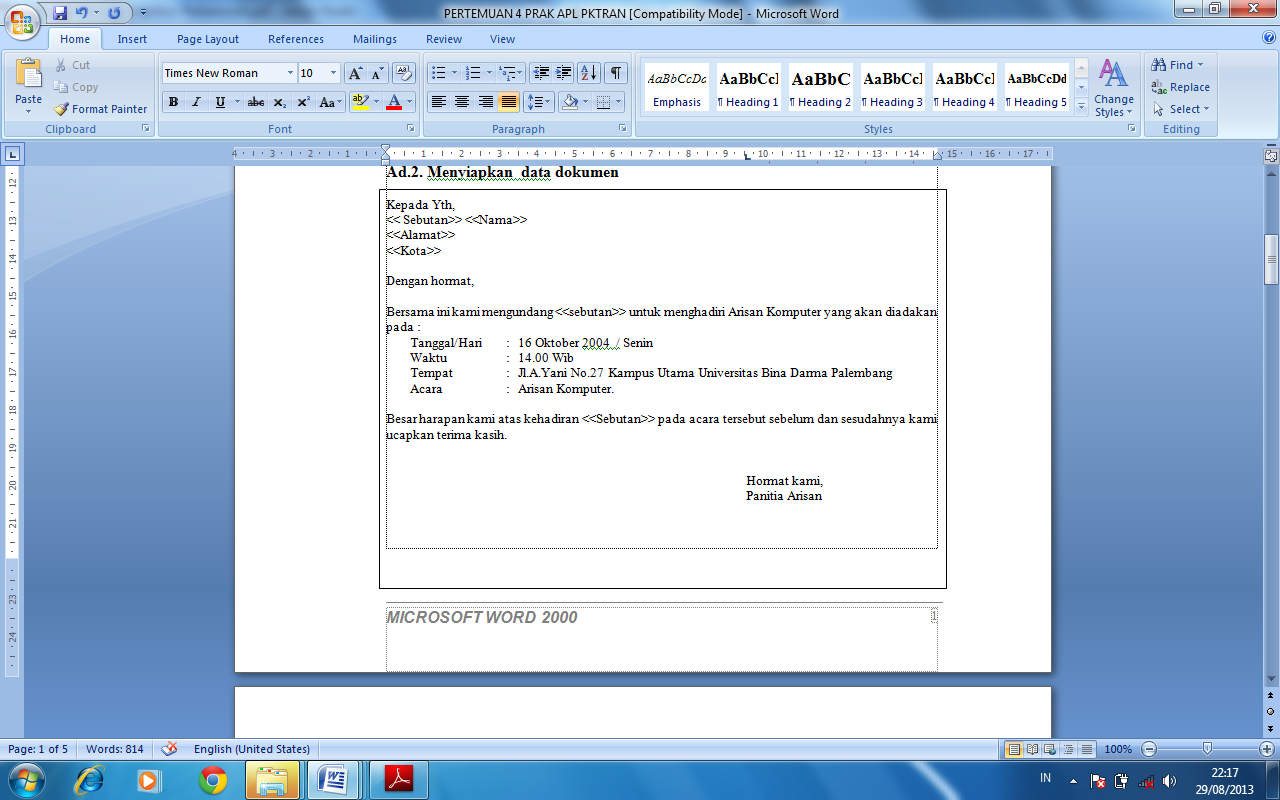 Kemudian lakukan langkah Mail Merge sebagai berikut :Klik MailingsPilih Star Mail MergeStep by Step Mail Merge Wizard..Akan tampil menu Mail Merge pada sudut kanan Word Pilih LettersLakukan Step 1 of 6 kemudian Klik Next : Starting documentLakukan Step 2 of 6 kemudian Klik Next : Select recipientsPada Step 3 of 6,  pillih Type a new list pilih Create Pilih Botton Customize columns Pilih Button delete untuk menghapus Field Name yang ada untuk digantikan dengan Field nama yang telah disediakan.Pilih Button Add untuk memasukkan Field Nama yang telah disediakanMasukkan Data sumber yang telah disediakan Pilih Button OK jika telah selesai memasukkan dataSimpan data pada Drive yang diingikan, setelah tersimpan akan secara otomatis tampil data yang telah dientrykan.Pilih Insert Merge Field, masukkan Fiel – Field yang telah dientrykan pada dokumen yang telah disediakan.Untuk mengantikan sebutan, nama, alamat, kota dan kode pos terdapat pada Priview ResultsSebutanNamaAlamatKode PosBapakHasanJl Kenanga No.2030128IbuAnaJl Naska No.1430129SaudaraJoniJl Kemala No.630017SaudariEvaJl Sudirman No.23530131